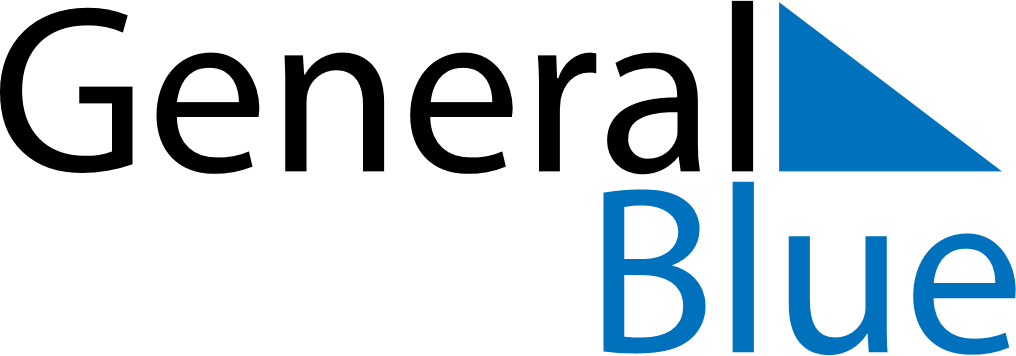 March 2026March 2026March 2026March 2026March 2026March 2026South KoreaSouth KoreaSouth KoreaSouth KoreaSouth KoreaSouth KoreaSundayMondayTuesdayWednesdayThursdayFridaySaturday1234567Independence Movement Day8910111213141516171819202122232425262728293031NOTES